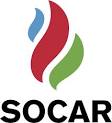 Carbamide Plant of State Oil Company of Azerbaijani Republic (SOCAR)plant is announcing an open tender (32009-22) for the purchase of the required polyethylene filmPurchasing group of the Carbamide Plant(Applicant’s company letterhead)COVER LETTER FOR PARTICIPATION AT THE OPEN COMPETITION AND OBTAINING THE “INVITATION DOCUMENTS TO THE COMPETITION” 
(AN INVITATION TO BID)___________ city                                                                                 	“__”_______2024No. ___________										                                                                                          To Mr. Gismat Soltanov,	
the head of the Purchasing group of the SOCAR Carbamide Plant This letter [full name of the applicant consignor (Contractor) is specified] will confirm our intention to participate at the open competition No.  [the applicant shall indicate the competition number] announced  by the SOCAR Carbamide Plant, in connection with purchasing _____________.At the same time, we hereby confirm  the absence of any liquidation or bankruptcy procedures, suspension of activities in relation to  _________________ [full name of the applicant consignor (Contractor) is specified], or any situation making it’s participation impossible. We kindly ask you to send the soft copy of an invitation to bid to the following e-mail address:____________________.
The contact information for promptly responding to the queries regarding the documents submitted and other issues by us:Contact person: _______________________________ Position of contact person:  ______________________ Phone number:  _______________________________ Fax:  ________________________________________E-mail address: _______________________________Attachment: Original of the bank document on payment of the participation fee – __ sheets._______________________________                                   _______________________      (name, surname, patronymic of authorised person)                                                                          (signature of authorised person)_________________________________                                                                      (position of authorised person)                                                                                                                          L.S.LIST OF GOODS PURCHASEDDocuments to be submitted for participation in the competition:Application for participation in the competition;Bank document on payment of the participation fee;Bid (bids shall be valid for at least 60 calendar days after the opening date of envelopes)The application for participation in the competition (signed and sealed) and bank document on payment of the participation fee shall be submitted in Azerbaijani or English, to the address of the Purchasing organization specified in the announcement no later than 06.04.2022, 5:30 pm by Baku time.The copies of the required documents (except the bid) can be sent to the e-mail address of the contact person of the Purchasing organization specified in the announcement. In this case, the originals of the documents shall be submitted to the Purchasing organization until the deadline for submission of the bids.Deadline for submission of bids:The original and two copies of the bid shall be submitted to the contact person no later than 13.04.2022, 14:30 Baku time. The bids must be prepared and submitted separately, consisting of financial and technical proposals. On the  opening day of bid envelopes, technical and financial proposals will be accepted in separate envelopes. The bids will be opened in two stages. The technical proposals will be evaluated first on receipt of financial and technical proposals in separate sealed envelopes.  Financial proposals can be retained by the Purchasing organization during review of technical proposals. Upon completion of the technical evaluation, the bidders will be invited to the purchasing organization at the appropriate time. Financial proposals of the bidders who submitted the bidding proposals that do not meet the technical requirements will be returned unopened. Succesful bidders' proposals will be announced only after technical evaluation. The bids of the bidders who submitted the technical and financial proposals in the same envelope, will not be accepted. The power of attorney must be submitted by the Bidder's representatives who submitted or withdrew the proposal, and shall have on the identity document.Bidders' representatives must arrive at the Purchasing organization at least half an hour in advance in order to register.The proposals submitted after the specified date and time will be returned unopened.The name, surname and position of the representative of the bidding company must be indicated in the letter of request in order to ensure the bidder's entry into the administrative building.Subsequent changes regarding the person who will represent the bidder in the competition will not be accepted.Acquisition of the participation fee and basic conditions:Those wishing to purchase an invitation to bid in Azerbaijani or English languages can obtain it from the contact person in electronic or print form after paying 590 AZN (VAT included) or an equivalent amount in any other freely convertible currency to the below-mentioned account, till the date specified in the paragraph I of the notice, on any business day of the week from 09:30 a.m. to 17:30 p.m.  Account number:   International Bank of Azerbaijan OJSC,   AZ38IBAZ38010019449306332120,   TIN: 9900003871,   Customer Services Department,   Code: 805250,   Correspondent account: AZ03NABZ01350100000000002944,   TIN: 9900001881,   SWIFT BIK: İBAZAZ2Х  AZNIntermediary Bank: Deutsche Bank Trust Company Americas,New York    S.W.I.F.T:  BKTRUS33 ACC #  USD 04-164-504 Beneficiary  Bank: The International Bank of  Azerbaijan Republic Customer Service Department SWIFT: İBAZAZ2X Beneficiary: State Oil Company of Azerbaijan Republic TAX ID: 9900003871 Account \ IBAN AZ28IBAZ38110018409306332120    USD Intermediary Bank:Commerzbank AG, Frankfurt am Main    S.W.I.F.T:  COBADEFF ACC #  400 88 660 3001 Beneficiary  Bank: The International Bank of  Azerbaijan Republic " Customer Service Department SWIFT: İBAZAZ2X Beneficiary: State Oil Company of Azerbaijan Republic TAX ID: 9900003871 Account No:AZ08IBAZ38110019789306332120    EUR Beneficiary  Bank: The International Bank of  Azerbaijan Republic Customer Service Department SWIFT: İBAZAZ2X Nizami str., 67 Phone: (+99450) 493-68-23 Beneficiary: State Oil Company of Azerbaijan Republic TAX ID: 9900003871 Account No: AZ23IBAZ38110018269306332120 GBRThe participation fee is not refundable.Execution term of the Contract:The procurement contract is required to be completed within 30 calendar days.Bank guarantees: Bank guarantee form shall be sumbitted, provided not being less than 1 (one) % of the total price of the bid proposal. The original bank guarantee must be submitted in a sealed envelope on the date of opening the financial envelope.The financial institution that gives bank guarantee, shall be acceptable in Azerbaijan Republic and/or international financial transactions. The Purchasing Organization reserves the right to not accept unreliable bank guarantees.If persons wishing to participate in the procurement tender want to provide other type of guarantees (letter of credit, securities, transfer if funds to a special account indicated in the invitation documents of the purchasing organization, deposits and other financial assets), shall make a request to the contact person indicated in the announcement in advance and obtain approval.The guarantee amount of advance payment will be at least equal to the amount of advance payment. Up to 20% advance payment is envisaged by the Purchasing Organization for the current purchase transaction. It should be noted that bank guarantees issued by foreign (non-resident) banks, regardless of the country of registration of the bidding company, must be provided through the International Bank of Azerbaijan (IBA). Otherwise, the bidder's proposal will not be accepted. Bank guarantees provided by local banks are not required to be issued through the IBA. Issuance of bank guarantees through the IBA applies only to the guarantee of advance payment and the contract performance guarantee.  Performance bank guarantee is required in the amount of 5 (five) percentage of the contract price.The address of the Purchasing organization: Carbamide Plant, 35th km of Baku-Guba highway, Sumqayit city.Contact person:  Rashad AhmadovSenior Engineer of Allocation and Supply Department Phone: +994 12 521-00-00   32-025Mob:   +994 50 843-20-25E-mail: rashad.a.ahmedov@socar.azThe announcement, detailed information about the subject of procurement and application form to obtain an invitation to bid are placed on the following internet site:www.socar.az (http://www.socar.az/socar/az/company/procurement-supply-chain-management/procurement-notices)Opening time, date and place of bid envelopes: “Technical Bids” will be opened on 13.04.2022 at 15:00  Baku time at the address of the Purchasing Organization specified in paragraph VI of the announcement. The envelopes (technical and financial) will be opened in 2 stages online via Skype Business.Invitations to the envelope opening stage will be sent to the bidders' e-mail addresses via Skype  Business as a link.Information about the results of the competition: Information about the final results of the competition can be obtained from the following web link:http://www.socar.az/socar/az/company/procurement-supply-chain-management/contract-awardsNo.Name and specifications of goods StandardUnit of measure.Quantity1Polyethylene film / 23 micronsMaximum drum diameter: 260 mmDrum height: 500 mmInternal diameter: 76mmDrum weight: 17 kgImpact resistance (dart test): 150gTensile strength: MD 8.5 N / mm², TD 7.5 N / mm²Traction force against tear: MD 35 Mpa, TD 28 MpaStretching during the break: MD 632%, TD 725%Tear resistance (Elmendorf): MD 3550 mN, TD 5446 mNGuaranteed pre-stretch: 360%Stickiness: 125gASTM D-1709ASTM D-882ASTM D-1922 and ГОСТ 10354-82ton(s)40